臺北市內湖區新湖國民小學交通安全宣導單親愛的家長，您好：    為維護與確保學生上放學安全，本校校門口落實「人車分道」，敬請配合。空間及動線規劃詳如下圖。◆ 說明第區校門出入口：禁止人車停留，保持淨空。第區學生等待區：禁止機車進入，學生於此處等待父母接送。第區家長接送區：開放機車臨停，家長抵達後學生前往會合。為確保學生安全，將協調文德派出所員警逕行勸離違停車輛，必要時不排除開單告發，請家長配合。                                                     學務處  敬啟 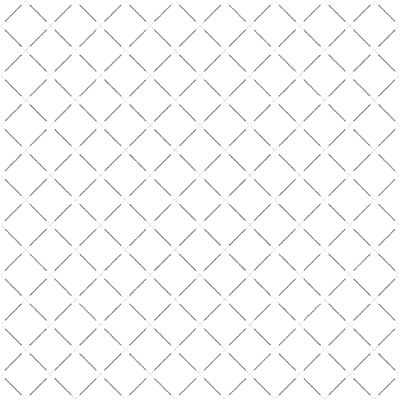 